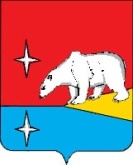 ГЛАВА ГОРОДСКОГО ОКРУГА ЭГВЕКИНОТП О С Т А Н О В Л Е Н И ЕОб утверждении Перечня информации о деятельности подведомственных организаций органов местного самоуправления городского округа Эгвекинот, размещаемой на их официальных сайтах в информационно-телекоммуникационной сети «Интернет»В соответствии с Федеральным законом от 9 февраля 2009 г. № 8-ФЗ «Об обеспечении доступа к информации о деятельности государственных органов и органов местного самоуправления», в целях обеспечения доступа к информации о деятельности подведомственных организаций органов местного самоуправления городского округа Эгвекинот, руководствуясь Уставом городского округа Эгвекинот,П О С Т А Н О В Л Я Ю:1. Утвердить прилагаемый Перечень информации о деятельности подведомственных организаций органов местного самоуправления городского округа Эгвекинот, размещаемой на их официальных сайтах в информационно-телекоммуникационной сети «Интернет».2. Подведомственным организациям органов местного самоуправления городского округа Эгвекинот обеспечивать размещение информации на своих официальных сайтах в соответствии с перечнем, прилагаемым к настоящему постановлению.3. Настоящее постановление обнародовать в местах, определенных Уставом городского округа Эгвекинот, и разместить на официальном сайте Администрации городского округа в информационно-телекоммуникационной сети «Интернет».4. Настоящее постановление вступает в силу со дня обнародования.5. Контроль за исполнением настоящего постановления возложить на организационно-правовое Управление Администрации городского округа Эгвекинот (Кириленко Р.А.).						                              	              Р.В. КоркишкоПеречень информациио деятельности подведомственных организаций органов местного самоуправления городского округа Эгвекинот, размещаемой на их официальных сайтах в информационно-телекоммуникационной сети «Интернет»от 29 декабря 2022 г.№ 41 - пгп. ЭгвекинотУТВЕРЖДЁНпостановлением Главыгородского округа Эгвекинотот 29 декабря 2022 г. № 41-пгПеречень информацииПериодичность размещенияI. Общая информация о подведомственных организациях органов местного самоуправления городского округа ЭгвекинотI. Общая информация о подведомственных организациях органов местного самоуправления городского округа Эгвекинот1.1. Полное и сокращенное наименование подведомственной организации, почтовый адрес, адрес электронной почты, номера телефонов справочных служб, официальную страницу с указателем данной страницы в информационно-телекоммуникационной сети «Интернет» (при наличии)поддерживается в актуальном состоянии1.2. Структура подведомственной организации в течение 5 рабочих дней со дня утверждения либо изменения структуры 1.3. Сведения о полномочиях, задачах и функциях подведомственной организации, ее структурных подразделений, а также перечень законов и иных нормативных правовых актов, определяющих эти полномочия, задачи и функциив течение 5 рабочих дней со дня создания муниципального учреждения, предприятия; поддерживается в актуальном состоянии1.4. Сведения о руководителях подведомственной организации, ее структурных подразделений:- фамилии, имена, отчества, сведения об их полномочиях (компетенции)поддерживается в актуальном состоянииII. Информация о текущей деятельности и иная информация о подведомственных организациях органов местного самоуправления городского округа ЭгвекинотII. Информация о текущей деятельности и иная информация о подведомственных организациях органов местного самоуправления городского округа Эгвекинот2.1. Информационные материалы (обзоры информационного характера) о деятельности подведомственной организацииподдерживается в актуальном состоянии2.2. Установленные формы обращений, заявлений и иных документов, принимаемых подведомственной организацией к рассмотрению в соответствии с законами и иными нормативными правовыми актамиподдерживается в актуальном состоянии